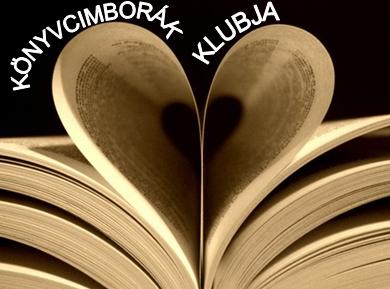 2. évfolyam     Csukás István: A téli tücsök meséi2. forduló (6-10. fejezet)Tanuló neve és osztálya: ____________________________________________Leadási határidő: 2021. február 12. (péntek)1. Ki mondta?Melyik szereplő mondja az idézett mondatokat? 																								/102. Betűk és emlékekMelyik betű illik a téli tücsök emlékeihez!                       			            						 	/103. Elbújt nevekHat szereplő neve bújt el a rejtvényben. Ha a szótagokat jól illeszted össze, megkapod őket! Lesz, amelyik kéttagú!________________________________,   ______________________________,________________________________,  ______________________________,________________________________,  ______________________________,		/12			4. Kalapok Írd le milyen kalapokat szerzett a tücsök, és mellé azt, hogy mi lett vele!Milyen kalapokat szerzett a tücsök?			Mi történt a kalapokkal?_______________________________		____________________________________________________________		____________________________________________________________		_____________________________													/125. Mindenki másnak látja! Minek látják az állatok a magasan lebegő sirályt? Írd az állatok neve mellé!ugrifüles	_______________________________hőscincér	______________________________mókusok	_______________________________																	/6Maximum pont: 	     /50IdézetekKi mondta? –Írd mellé!1.Az én fülem nem lapulevél!2.Olyan vagyok – gondolta magában -, mint egy gomba. Mint egy öreg, fekete gomba.3.A legrosszabb, amit csak el tudok képzelni, az álmatlanság! De ne féljetek! Segítünk az uhubaglyon! 4.Jöjjön ide, aki azt akarja, hogy szép legyen a bundája!5.Levegőben lebegő! Két szép szárnyat feszítő! Látlak!1.A háromlábú kutya2.Az uhubagoly, aki nem tudott aludni3.A sirály, amely a sziget fölött lebegett.4.A legkisebb ugrifüles, aki talált egy fésűt.5. A legöregebb tücsök kalapjára.ugsikhátüsvaromritélókonkéslifüdokkíleslátühábúgyókutúcsöktya